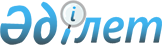 О проекте Указа Президента Республики Казахстан "О признании утратившими силу пунктов 1 и 2 Указа Президента Республики Казахстан от 19 мая 2011 года № 86 ""О порядке назначения на должность, прекращения полномочий и освобождения от должности акимов городов областного значения и районов областей, районов в городах областного значения, районов в городе республиканского значения и столицы"Постановление Правительства Республики Казахстан от 20 октября 2017 года № 655
      Правительство Республики Казахстан ПОСТАНОВЛЯЕТ:
      внести на рассмотрение Президента Республики Казахстан проект Указа Президента Республики Казахстан "О признании утратившими силу пунктов 1 и 2 Указа Президента Республики Казахстан от 19 мая 2011 года № 86 "О порядке назначения на должность, прекращения полномочий и освобождения от должности акимов городов областного значения и районов областей, районов в городах областного значения, районов в городе республиканского значения и столицы". О признании утратившими силу пунктов 1 и 2 Указа Президента Республики Казахстан от 19 мая 2011 года № 86 "О порядке назначения на должность, прекращения полномочий и освобождения от должности акимов городов областного значения и районов областей, районов в городах областного значения, районов в городе республиканского значения и столицы"
      В соответствии с Законом Республики Казахстан от 11 июля 2017 года "О внесении изменений и дополнений в некоторые законодательные акты Республики Казахстан по вопросам их приведения в соответствие с нормами Конституции Республики Казахстан" ПОСТАНОВЛЯЮ:
      1. Признать утратившими силу пункты 1 и 2 Указа Президента Республики Казахстан от 19 мая 2011 года № 86 "О порядке назначения на должность, прекращения полномочий и освобождения от должности акимов городов областного значения и районов областей, районов в городах областного значения, районов в городе республиканского значения и столицы" (САПП Республики Казахстан, 2011 г., № 39, ст. 472).
      2. Настоящий Указ вводится в действие со дня его подписания.
					© 2012. РГП на ПХВ «Институт законодательства и правовой информации Республики Казахстан» Министерства юстиции Республики Казахстан
				
      Премьер-Министр
Республики Казахстан 

Б. Сагинтаев

      Президент
Республики Казахстан

Н. Назарбаев
